Bond Resolutions for Bond Support - Sample #1The (Name) ISD Council of PTAs adopted the following resolution supporting the (yyyy) bond.WHEREAS, the voters of (Name) Independent School District have consistently supported the sale of general obligation bonds to furnish and equip school buildings and programs every five years;WHEREAS, significant progress has been made in the past in addressing (Name) ISD’s building and program needs through bond support;WHEREAS, capital equipment items such as roofs, HVAC units, student and teacher computer devices, and equipment for instructional and extracurricular programs will come to the end of their useful life expectancy and need to be replaced;WHEREAS, safety and security equipment such as cameras, alarms and fire protection are in need of maintenance and upgrades throughout the district;WHEREAS, new construction of classrooms and capital expenses to increase classroom capacity to accommodate enrollment growth and address outdated design are needed to meet the needs of students and staff;WHEREAS, the passage of the (yyyy) bond will allow (Name) ISD to repair, renovate and construct facilities, provide adequate technology and security, and improve the educational experience of our district with an increase in the debt service rate by an amount not to exceed 8 cents; and WHEREAS, the members of the (Name) ISD Council of PTAs believe there will be benefits to all the students and staff of (Name) ISD from passage of the (yyyy) bond; now therefore, be it RESOLVED, THAT the (Name) ISD Council of PTAs supports the passage of the ($) million school bond referendum that will appear on the ballot on (Date of Bond Election).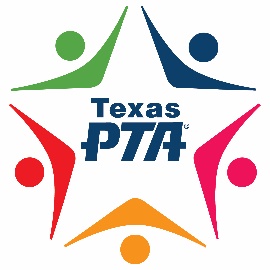 Bond Resolutions for Bond Support - Sample #2Resolution Endorsing (yyyy) (Name) ISD School BondWHEREAS (Name) ISD has supported renewal of its schools through passage of school bonds since (yyyy);WHEREAS (Name) ISD is facing an unprecedented growth in student population;WHEREAS passage of the (yyyy) school bond referendum would provide the funding to address safety concerns, technology upgrades, renovations and additions to campuses and the provision for future growth;THEREFORE BE IT RESOLVED that (Name) ISD Council of PTAs  endorse the ($) million school bond referendum to fund needed school improvement projects that will appear on the ballot in (date of ballot election).(Name) ISD Council of PTAs ________________________________________             _____________________	 (Signature and Title)                                                 	           (Date of Endorsement)